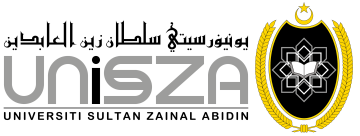 NOTIS AMARAN KETIDAKHADIRAN KURSUS KOKURIKULUM(UniSZA-PT10-PK01-BR016)  SEMESTER......SESI 20....../........Amaran ketidakhadiran ke kuliah kursus kokurikulum:NAMA PELAJAR	:...................................................................................................................................NO. MATRIK		:......................................................... NO. K/P.............................................................PROGRAM		:...................................................................................................................................FAKULTI		:…………………………………………………………………………………………………………………..KOD/NAMA KURSUS	:...................................................................................................................................TARIKH			:…………………………………………………ALASAN / SEBAB PENAHANAN:Ketidakhadiran melebihi 10% tanpa sebab yang boleh diterima atau tanpa mendapat kebenaran terlebih dahulu daripada fasilitator.PERMOHONAN (FASILITATOR)Nama : .............................................................................................................................................................T/Tangan : ................................................................... Tarikh : .....................................................................SOKONGAN (PENYELARAS AKADEMIK)Permohonan di atas adalah disokong / tidak disokong*Nama : .............................................................................................................................................................T/Tangan dan Cop : .................................................... Tarikh : ......................................................................KELULUSAN (PENGARAH PUSAT PEMBANGUNAN HOLISTIK PELAJAR)Permohonan di atas adalah diluluskan / tidak diluluskan *.Nama : .............................................................................................................................................................T/Tangan dan Cop : .................................................... Tarikh : .......................................................................*Salinan Bahagian Pengurusan Akademik*Salinan Pengarah Pusat Penataran Ilmu*Salinan Dekan*Salinan Fasilitator*Salinan PenjagaPusat Pembangunan Holistik PelajarUniversiti Sultan Zainal Abidin